
espero que ustedes y sus familias estén re biennnn
                                      HOLA  QUERIDAS FAMILIAS
 FAMILIAS NECESITO QUE ME ENVIEN LAS ACTIVIDADES SIEMPRE DESDE EL MISMO CORREO
COLOCAR NOMBRE, APELLIDO, GRADO Y TURNO DEL ALUMNO/AACTIVIDAD  PARA  2ª GRADO A,B,A     
Trabajaremos Contenidos relacionados con  geometría que han trabajado con sus seños.
 Las estrellas de este proyecto son las figuras geométricas. La actividad que les propongo tiene que ver con el arte.
En el caso del circulo pueden utilizar la tecnica de contornear objetos de forma circular de distintos tamaños.
Para las otras figuras utilizaran la herrramienta que usamos este año “ la regla”
Con estas figuras realizaran objetos navideños para pegar en la heladera, para colgar o regalar.
Por lo tanto tendran que hacer varios modelos.
Pueden usar los materiales que quieran lapices de colores, marcadores , temperas, papeles de colores.etc.
  Les envío, como muestra
No tienen que ser copias iguales 
      
                                                                                                                    
SEGUNDA ACTIVIDAD                                                                                                                                                                       
REALIZARAN UN PESEBRE CON MATERIALES QUE HAYA EN CASA.
PUEDEN UTILIZAR LAS MISMAS FIGURAS Y REALIZAR EL PESEBRE DENTRO DE ESAS FIGURAS GEOMETRICAS.
 ESTE PESEBRE ESTA HECHO CON CIRCULOS, TRIANGULOS Y RECTANGULO .
                                                           
ESTAS SON ALGUNAS IDEAS CADA UNO LO HACE COMO PUEDE Y CON LO QUE TIENE.
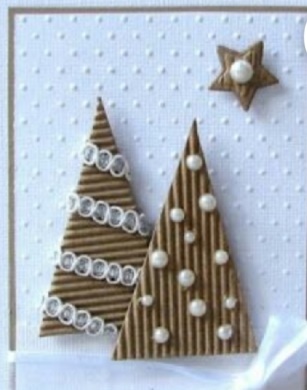 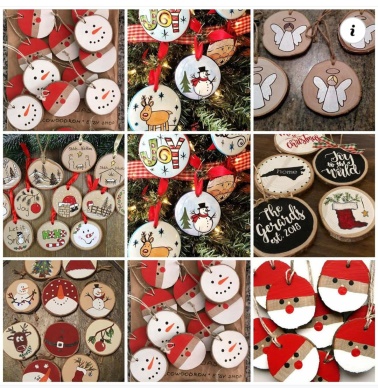 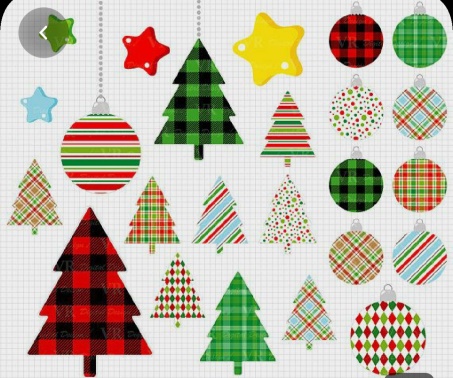 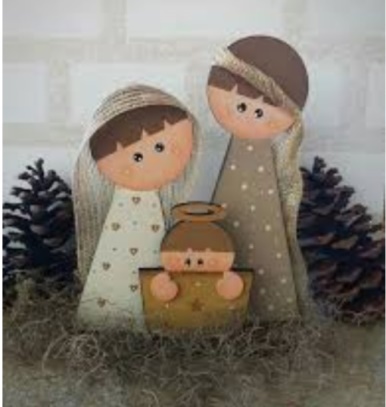 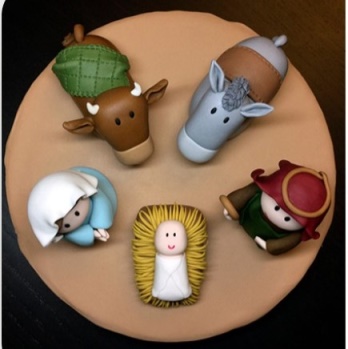 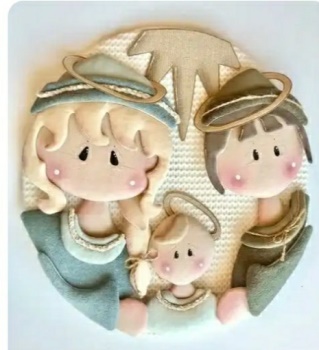 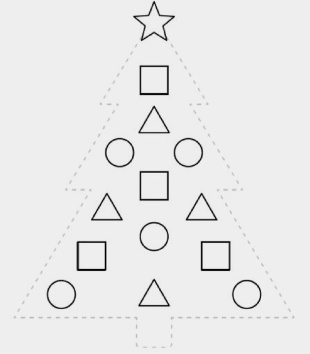     ¡EXITOS!!! 


QUERIDAS FAMILIAS  les envió mi correo para consultar cualquier duda, pero es más que sencillo y divertido.
También para  enviar comentarios e imágenes de como quedo terminado, para corregirlo !!!!!
profemabetecno@gmail.com Sigamos cuidándonos en casa               CARIÑOS … Profe MABEL.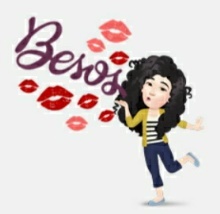 